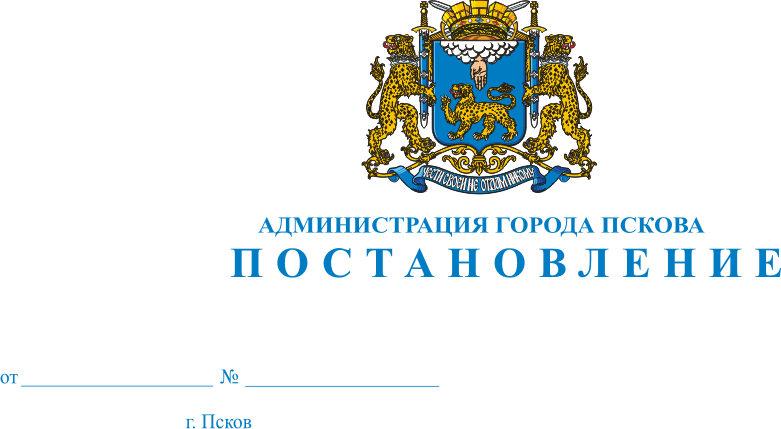 О продлении срока приема заявок от субъектов малого и среднего предпринимательства на участие во втором этапе конкурсного отбора для предоставления им субсидий из бюджета города Пскова на возмещение части затрат, связанных с приобретением оборудования в целях создания и (или) развития и (или) модернизации производства товаров На основании статьи 78 Бюджетного кодекса РФ, статьи 11 и статьи 17 Федерального закона от 24.07.2007 № 209-ФЗ «О развитии малого и среднего предпринимательства в Российской Федерации», в целях реализации Государственной программы Псковской области «Содействие экономическому развитию, инвестиционной и внешнеэкономической деятельности на 2014-2020 годы», утвержденной Постановлением Администрации Псковской области от 28.102013 № 499, и муниципальной программы муниципального образования «Город Псков» «Содействие развитию малого и среднего предпринимательства города Пскова на 2013-2015 годы», утвержденной Постановлением Администрации города Пскова от 10.08.2012 № 2296, руководствуясь статьями 32, 34 Устава муниципального образования «Город Псков», Администрация города Пскова  ПОСТАНОВЛЯЕТ:Продлить срок приема заявок от субъектов малого и среднего предпринимательства на участие во втором этапе конкурсного отбора для предоставления им субсидий из бюджета города Пскова на возмещение части затрат, связанных с приобретением оборудования в целях создания и (или) развития и (или) модернизации производства товаров в соответствии с Постановлением Администрации города Пскова от 14.11.2014 № 2904 «Об утверждении Положения о порядке субсидирования части затрат субъектов малого и среднего предпринимательства, связанных с приобретением оборудования в целях создания и (или) развития и (или) модернизации производства товаров» до 19 декабря 2014 года включительно.2. Опубликовать настоящее Постановление в газете «Псковские Новости» и разместить на официальном сайте муниципального образования «Город Псков» в сети Интернет.3. Настоящее Постановление вступает в силу с момента его официального подписания.4. Контроль за исполнением настоящего Постановления возложить на заместителя Главы Администрации города Пскова Иванову Т.Л.Глава Администрации города Пскова	                                                                    И.В. КалашниковПроект Постановления вносит:Председатель комитета социально-экономического развития и потребительского рынкаАдминистрации города Пскова					     М.Н. АникееваСогласовано:Заместитель ГлавыАдминистрации города Пскова					      Т.Л. ИвановаПредседатель комитетаправового обеспечения Администрации города Пскова					       В.А. Наводкин